 新 书 推 荐中文书名：《成功业力：唤醒内在天才的精神策略》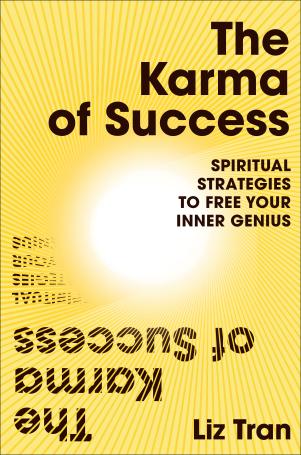 英文书名：The Karma of Success: Spiritual Strategies to Free Your Inner Genius作    者：Liz Tran出 版 社：Penguin/Portfolio代理公司：ANA/Lauren出版时间：2023年7月代理地区：中国大陆、台湾页    数：256页审读资料：电子稿类    型：励志版权已售:英国、阿拉伯、韩国内容简介：调高直觉音量，重建与内在智慧的联系，实现内心深处的梦想和抱负

    我们生来就具有内在直觉——佛教称之为“见法”，道教称之为“求道”。但西方世界的大多数人都习惯优先考虑外部成功标志。金钱、地位、高权力的职业，追求外在表现的压力淹没了内心的声音，导致多数人迷失了自己，不知道自己是谁，也不知道自己真正有能力做什么。
 
   成功业力指人的内心世界、行动和价值观合一时，所能达成的职业和个人成功。学会如何接触自己内心的声音、停止追随他人的道路并按照自己的方式重新定义成就时，人就能感到更加自信、更有能力，享受更多成功。
 
   商业教练、技术主管、灵气治疗师和精神领袖Liz Tran将教您精神策略的四大支柱——探究内心、用心体现、丰富能量和达成优秀。读者还将接受商业领袖、技术研究人员和普通人的指导，看看他们如何学会利用自己的直觉来释放全部潜力。
 
  《成功业力》借鉴了禅宗、道、灵气疗法、占星术和内观冥想等古老的智慧，向读者展示了如何放慢脚步并向内看，继而收获应该拥有的人生意义和成功。作者简介：莉兹·特兰 （Liz Tran）是现代学习公司Reset的创始人，该公司旨在帮助首席执行官和创始人建立高绩效团队并创造成长型思维企业文化。莉兹利用自己在风险投资和科技行业十年的领导经验，为各级员工设计并主持研讨会。 她曾与 Facebook、Instagram、Outdoor Voices 和福特基金会等公司合作，《纽约时报》、《纽约客》 、彭博社和Fast Company等出版物曾发表过与她相关专题报道。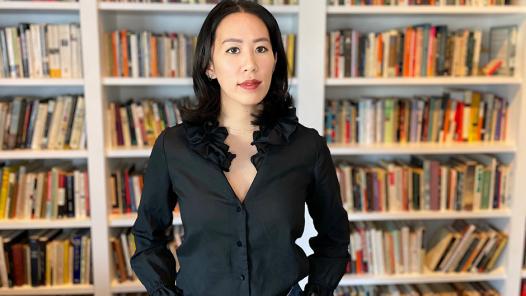 媒体评价：“莉兹·特兰 (Liz Tran) 拥有惊人的能力，让我们能够展现最好的自己。 《成功的业力》既是一次精神之旅，又是一本务实指南，对于任何准备好释放生活真正潜力的人来说都是一笔财富。”——Trinity Mouzon Wofford，Golde联合创始人兼首席执行官“雄心勃勃的人经常根据他们认为世界希望看到的东西来扭曲自己。《成功的业力》提醒我们，自己的声音是最好的指南，这本书也是倾听和关心自己直觉的分步指南。”—Kirsten Green，Forerunner Ventures创始人，Glossier、Ritual和 Hims & Hers投资者“如果你准备好摆脱传统职业建议的局限性、停滞不前的世界，那么这本书就是适合你的。莉兹没有给我们制定如何遵守规则的规定，而是采取了完美的整体性方法，创造成功空间，让我们成为完全独特的个人。我希望在我刚开始职业生涯时就拥有这本书。”——Omsom联合创始人Kim Pham目录：简介：直觉工作四个扩展1. 改变的自我2. 真实的自我3. 快乐的自我4. 直觉的自我综合：扩展的自我精神策略#1向内探究3S6. 你属于什么类型？7. 用心用脑8. 自我vs.内在天才综合：由内而外精神策略#2用心体现9.  山姆的建议10. 你所看到的是...11.  $2咖啡12. 信心银行综合：过去和现在精神策略#3丰富能量三件宝物14. 易于清洁15. 防守16. 更大、更亮、更强综合：四十八小时能量重置精神策略#4达成优秀温柔的方式18. 逆向黄金法则19. 不允许有时间表20. 让付出有所体现综合：天才的真理两个词的结语致谢后记感谢您的阅读！请将反馈信息发至：版权负责人Email：Rights@nurnberg.com.cn安德鲁·纳伯格联合国际有限公司北京代表处北京市海淀区中关村大街甲59号中国人民大学文化大厦1705室, 邮编：100872电话：010-82504106, 传真：010-82504200公司网址：http://www.nurnberg.com.cn书目下载：http://www.nurnberg.com.cn/booklist_zh/list.aspx书讯浏览：http://www.nurnberg.com.cn/book/book.aspx视频推荐：http://www.nurnberg.com.cn/video/video.aspx豆瓣小站：http://site.douban.com/110577/新浪微博：安德鲁纳伯格公司的微博_微博 (weibo.com)微信订阅号：ANABJ2002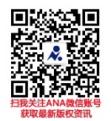 